Internal Moderation Sheet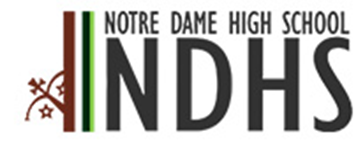 The Head of subject will determine what to moderate in each moderation session at the start of the academic year, based on their assessment timeline. They can choose to attempt to moderate multiple assessments across a series of year groups. Every member of the team will participate in moderation, regardless of the year groups they teach, for collective benefit.Record of session:Year/GroupAssessment namePupil names(in sample)StepsNotes / actions (who, what, how, by when)Peer mark sampleIdentify any discrepanciesDetermine reasonsExamples: counting error, vague mark scheme, incorrect application of mark schemeActionsExamples: modify marking, follow-up CPD, modify assessment before next use